   KAPAP                                                                             РЕШЕНИЕ       «____»___________20___й.       №  ______       «____»____________20___ г.О передаче полномочий по осуществлению внутреннего муниципального финансового контроля в сфере бюджетных правоотношений и контроля в сфере закупок товаров, работ, услугВ целях обеспечения соблюдения бюджетного законодательства Российской Федерации и иных нормативных правовых актов, регулирующих бюджетные правоотношения, в соответствии с пунктом 4 статьи 15 Федерального закона от 06.10.2003 № 131-ФЗ «Об общих принципах организации местного самоуправления в Российской Федерации», статьями 157, 265, 269.2 Бюджетного кодекса Российской Федерации, частью 8 статьи 99 Федерального закона от 05.04.2013 № 44-ФЗ «О контрактной системе в сфере закупок товаров, работ, услуг для обеспечения государственных и муниципальных нужд» и Уставом сельского поселения Первомайский сельсовет муниципального района Янаульский район Республики Башкортостан, Совет сельского поселения Первомайский сельсовет муниципального района Янаульский район Республики Башкортостан РЕШИЛ: 1. Передать полномочия по внутреннему муниципальному финансовому контролю, предусмотренные статьей 269.2 Бюджетного кодекса Российской Федерации и частью 8 статьи 99 Федерального закона от 05.04.2013 № 44-ФЗ, Администрации муниципального района Янаульский район Республики Башкортостан. 2. Администрации сельского поселения Первомайский сельсовет муниципального района Янаульский район Республики Башкортостан заключить Соглашение о передаче полномочий по осуществлению внутреннего муниципального финансового контроля в сфере бюджетных правоотношений и контроля в сфере закупок товаров, работ, услуг с Администрацией муниципального района Янаульский район Республики Башкортостан за счет межбюджетных трансфертов, предоставляемых из бюджета поселения в бюджет муниципального района Янаульский район Республики Башкортостан. 3.   Настоящее Решение вступает в силу с момента подписания. 4. Настоящее Решение разместить на официальном сайте сельского поселения Первомайский сельсовет муниципального района Янаульский район Республики Башкортостан в сети «Интернет». Глава сельского поселения 						Зворыгин В.В.Приложение № 1 к решению Совета сельского поселенияПервомайский сельсовет муниципального района Янаульский район Республики Башкортостан от «___»________ 20__ года № ____ Соглашение между Администрацией муниципального района Янаульский  район Республики Башкортостан и Администрацией сельского поселения Первомайский сельсовет муниципального района Янаульский  район Республики Башкортостан о передаче полномочий по осуществлению внутреннего муниципального финансового контроля в сфере бюджетных правоотношений и контроля в сфере закупок товаров, работ, услуг Администрация сельского поселения Первомайский сельсовет муниципального района Янаульский район Республики Башкортостан в лице главы сельского поселения Первомайский сельсовет Зворыгина Валерия Владимировича, действующего на основании Устава, далее именуемое «Поселение», с одной стороны, и Администрация муниципального района Янаульский район Республики Башкортостан в лице главы Администрации муниципального района Янаульский район Республики Башкортостан Вазигатова Ильшата Агзамовича, действующего на основании Устава, далее именуемое «Администрация района», вместе именуемые «Стороны», руководствуясь Федеральным законом от 06.10.2003 № 131-ФЗ «Об общих принципах организации местного самоуправления в Российской Федерации», Федеральным законом от 05.04.2013 № 44-ФЗ «О контрактной системе в сфере закупок товаров, работ, услуг для обеспечения государственных и муниципальных нужд» Бюджетным кодексом Российской Федерации, заключили настоящее Соглашение о нижеследующем: 1.Предмет соглашения1.1. Предметом настоящего Соглашения является передача Поселением Администрации района полномочия по осуществлению внутреннего муниципального финансового контроля предусмотренного ст.269.2 Бюджетного кодекса Российской Федерации и частью 8 статьи 99 Федерального закона от 05.04.2013 № 44-ФЗ. 1.2. Реализация Администрацией района полномочия, указанного в п. 1.1. настоящего Соглашения обеспечивается за счет иных  межбюджетных трансфертов, предоставляемых из бюджета Поселения в бюджет муниципального района Янаульский район Республики Башкортостан. 1.3. Администрации района передаются полномочия по осуществлению контроля за исполнением бюджета поселения в части внутреннего муниципального финансового контроля, предусмотренного статей 269.2 Бюджетного кодекса Российской Федерации и частью 8 статьи 99 Федерального закона от 05.04.2013 № 44-ФЗ. 1.4. При осуществлении полномочий Поселения Стороны решили руководствоваться постановлением Администрации района от 23 июля . № 1111 «Об утверждении Правил осуществления Финансовым управлением Администрации муниципального района Янаульский район РБ контроля в финансово-бюджетной сфере». 2. Права и обязанности сторон2.1. Поселение: имеет право направлять предложения о проведении контрольных мероприятий; имеет право рассматривать заключения и представления (предписания) по результатам проведения контрольных мероприятий. 2.2. Администрация района: обязана обеспечить в рамках настоящего Соглашения реализацию своих полномочий; обязана направить информацию по результатам контрольных мероприятий Поселению; имеет право принимать другие предусмотренные законодательством меры по устранению и предотвращению выявляемых нарушений; имеет право определять формы, цели, задачи и исполнителей проводимых контрольных мероприятий, способы их проведения. 3. Финансовое обеспечение и порядок определения ежегодного объема межбюджетных трансфертов, необходимых для осуществления передаваемых полномочий3.1. Переданные в соответствии с настоящим Соглашением полномочия осуществляются за счет межбюджетных трансфертов, передаваемых из бюджета Поселения в бюджет Администрации района. 3.2. Объем межбюджетных трансфертов, необходимых для осуществления передаваемых полномочий, предусмотренных пунктом 1.3 настоящего Соглашения, из бюджета Поселения бюджету Администрации района определяется из расчета 1 рубль на одного жителя Поселения и равен 1430 (одна тысяча четыреста тридцать) рублей 00 копеек. 3.3. Межбюджетные трансферты из бюджета Поселения в бюджет Администрации района перечисляются один раз в год, в срок не позднее 14 декабря текущего года. 3.4. Межбюджетные трансферты, полученные бюджетом Администрации района из бюджета Поселения и не использованные в текущем финансовом году, подлежат возврату в доход бюджета Поселения. (положения данного пункта определяются в соответствии с требованиями  порядка завершения операций по исполнению бюджета поселения – ст. 242 Бюджетного кодекса РФ) 3.5. В случае если для осуществления передаваемых полномочий, предусмотренных пунктом 1.3 настоящего Соглашения, Администрации района требуются дополнительные денежные средства, между Сторонами настоящего Соглашения может быть заключено дополнительное соглашение об увеличении объема межбюджетных трансфертов, необходимых для осуществления передаваемых полномочий, порядке перечисления и использования дополнительных средств. 3.6. Расходы бюджета Поселения на предоставление межбюджетных трансфертов и расходы бюджета Администрации района, осуществляемые за счет межбюджетных трансфертов, планируются и исполняются по соответствующему разделу бюджетной классификации. 3.7. Объем средств, предоставляемых из бюджета Поселения в бюджет Администрации района на осуществление полномочий, предусмотренных настоящим Соглашением, на период действия Соглашения, определяется из расходов на канцелярские товары и иных затрат, связанных с выполнением полномочий по осуществлению внутреннего муниципального финансового контроля. 4. Срок действия Соглашения4.1. Указанные в пункте 1.3 настоящего Соглашения полномочия передаются с 01 августа 2018 года и действуют до 31 декабря 2018 года.5. Основания и порядок досрочного прекращения действия Соглашения5.1. Соглашение может быть досрочно прекращено: по взаимному согласию Сторон; в одностороннем порядке в случае неисполнения или ненадлежащего исполнения полномочий в соответствии с действующим законодательством; в одностороннем порядке в случае изменения федерального законодательства или законодательства Республики Башкортостан, в связи с которым реализация переданных полномочий, предусмотренных пунктом 1.3 настоящего Соглашения, становится невозможной. 5.2. Уведомление о расторжении настоящего Соглашения в одностороннем порядке направляется другой стороне в письменном виде за 30 дней до предполагаемой даты расторжения Соглашения. 6. Ответственность Сторон6.1. Стороны несут ответственность за неисполнение и ненадлежащее исполнение предусмотренных настоящим Соглашением обязанностей и полномочий в соответствии с действующим законодательством. 6.2. Расторжение Соглашения влечет за собой возврат перечисленных межбюджетных трансфертов за вычетом фактических расходов, подтвержденных документально, в трехмесячный срок с момента подписания Соглашения о расторжении либо письменного уведомления о расторжении Соглашения.  6.3. Несвоевременный возврат перечисленных межбюджетных трансфертов влечет за собой уплату пеней в размере одной трехсотой действующей ставки рефинансирования Центрального банка Российской Федерации за каждый день просрочки. 7. Заключительные положения7.1. Настоящее соглашение вступает в силу с момента его подписания сторонами. 7.2. Внесение изменений или дополнений в настоящее Соглашение осуществляется по взаимному согласию сторон путём заключения дополнительных соглашений, которые заключаются в письменном виде и являются неотъемлемой частью настоящего Соглашения. 7.3. В случае прекращения действия настоящего Соглашения, начатые и проводимые в соответствии с ним контрольные мероприятия, продолжаются до их полного завершения. 7.4. Настоящее Соглашение составлено в двух экземплярах по одному для каждой из Сторон. 8. Адресы и реквизиты сторон БАШKОРТОСТАН  РЕСПУБЛИКАHЫЯNАУЫЛ  РАЙОНЫ  МУНИЦИПАЛЬ РАЙОНЫНЫNПЕРВОМАЙ  АУЫЛ СОВЕТЫ БИЛEМEHЕ  СОВЕТЫ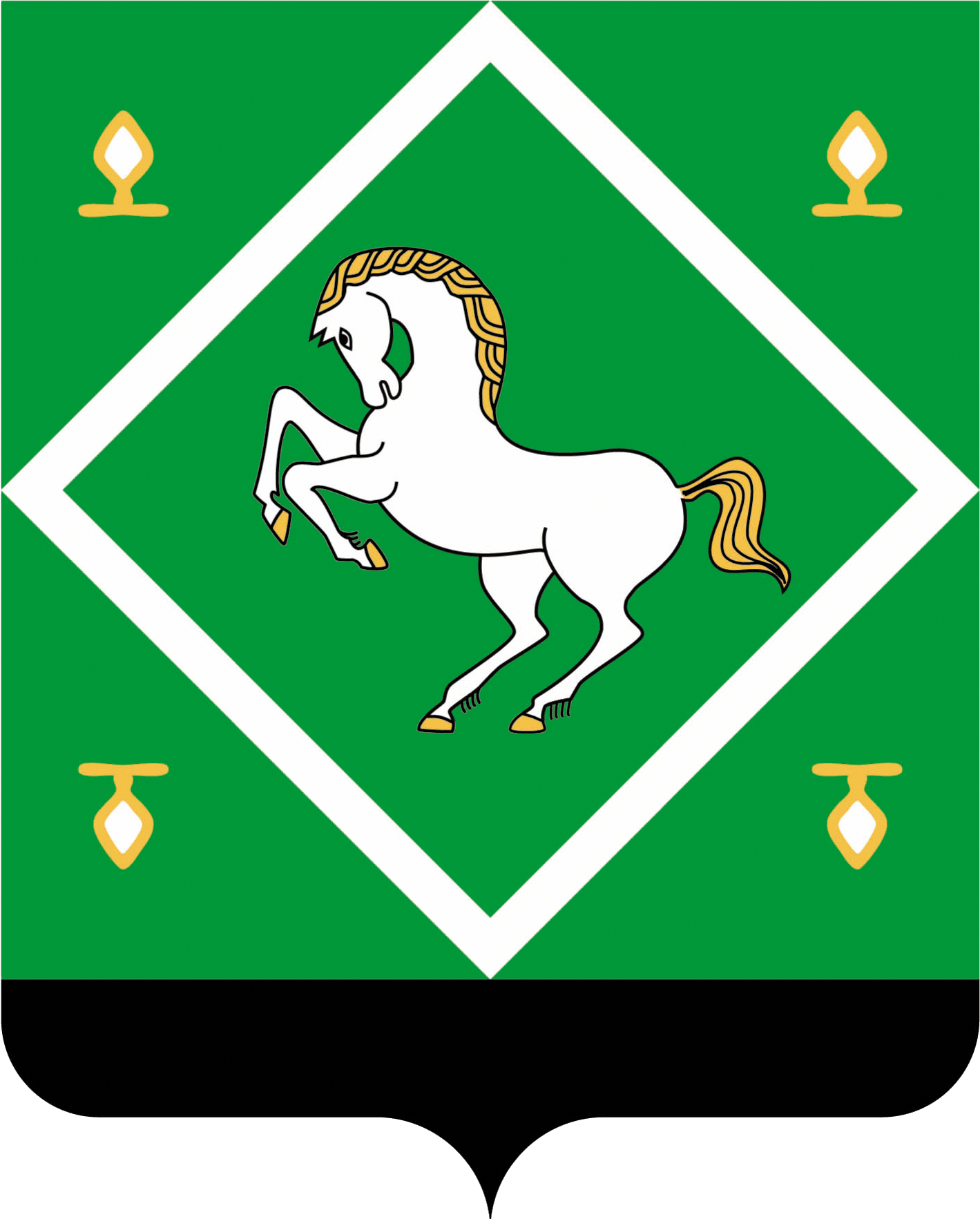 сОВЕТ   СЕЛЬСКОГО ПОСЕЛЕНИЯ ПЕРВОМАЙСКИЙ  СЕЛЬСОВЕТ МУНИЦИПАЛЬНОГО  РАЙОНАЯНАУЛЬСКИЙ РАЙОН РЕСПУБЛИКА БАШКОРТОСТАН Администрация муниципального района Янаульский район Республики БашкортостанАдрес: 452800, РеспубликаАдминистрация сельского поселения Первомайский сельсовет муниципального района Янаульский район Республики БашкортостанБашкортостан, г.Янаул , ул.Азина,30ИНН 0271006824КПП 027101001Банковские реквизиты:Адрес: 452825, Российская Федерация, Республика Башкортостан, Янаульский район,   с. Сусады-Эбалак, площадь Комсомольская, дом 2Отделение – НБ РеспубликаИНН 0271008701Башкортостан г.Уфа УФК по РеспубликеБашкортостан (Янаульскоефинансовое управление-  КПП 027101001Банковские реквизиты: Отделение – НБ Республика Башкортостан г.УфаАдминистрация муниципального района Янаульский район Республики Башкортостан,л/с 02013Р29490)р/с 40204810900000001298БИК 048073001ОКТМО 80659101УФК по Республике Башкортостан (Администрация сельского поселения Первомайский сельсовет муниципального района Янаульский район Республики Башкортостан,л/с 02013125160)р/с 40204810200000001312БИК 048073001ОКТМО 80659470Глава АдминистрацииГлава Администрации     Глава сельского поселения     Глава сельского поселенияМ.П.  ____________________              Вазигатов  И.А.                                                                                                                              М.П.  ____________________              Вазигатов  И.А.                                                                                                                                    М.П. ____________________                      Зворыгин В.В.      М.П. ____________________                      Зворыгин В.В.____________________(дата)____________________(дата)____________________ 	                          (дата)                     ____________________ 	                          (дата)                     